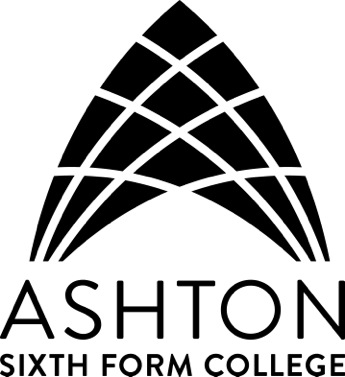 If you experience any difficulties with this piece of work please email Vicky (vac@asfc.ac.uk)  ASSIGNMENT BRIEF - Introduction  - Workers in the public services need to be physically fit and lead a healthy lifestyle, as their roles are usually very active and physically demanding. This unit will give you the knowledge, understanding, skills and practical experience to be able to prepare for entry into the uniformed public services. You will be introduced to the fitness requirements of the public services and measure your own current fitness levels.TASKTASK DESCRIPTIONGRADINGCRITERIASubmission dateASSESSOR 1You must produce an informative leaflet for the following Public Services:Police ServiceFire ServiceBritish Army (officer and soldier)Each leaflet must describe the fitness test (a set of instructions) and fitness requirements (pass standard).  You must also identify the component of fitness that it being tested e.g. strength, power, stamina.P6First BTEC Public Services lessonVACEvidence you must produce for this task.Three leaflets (either on PowerPoint, Publisher, Word or hand written) with picturesThree leaflets (either on PowerPoint, Publisher, Word or hand written) with picturesThree leaflets (either on PowerPoint, Publisher, Word or hand written) with picturesThree leaflets (either on PowerPoint, Publisher, Word or hand written) with picturesCriteria covered by this task:Criteria covered by this task:Criteria covered by this task:Criteria covered by this task:Criteria covered by this task:Identify components of and testing methods for fitness	Identify components of and testing methods for fitness	Identify components of and testing methods for fitness	Identify components of and testing methods for fitness	P6